Nasjonal faglig retningslinje for det helsefremmende og forebyggende arbeid i helsestasjons- og skolehelsetjeneste og helsestasjon for ungdomOppgaver i skolehelsetjenestenSkolehelsesykepleier har kontor både på Bjerkreim og Vikeså skule og kan kontaktes ved behov.Bjerkreim Kommune 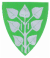 Årsplan for skolehelsetjenesten                   2023/2024Tidspunkt Aktuelle tema Tema på foreldremøte Alle klasserInformasjon om helsesykepleiers rolle på skolen1.trinnHelsesamtale hos helsesykepleier på helsestasjonen om:Søvn og søvnvanerFysisk aktivitet, fritidsaktiviteter og stillesittingTannhelseUlykker og skaderVold, overgrep og omsorgssviktKontroll av høyde, vekt og syn. Ev hørselstestSomatisk undersøkelse hos lege på helsestasjonenHelsesamtale 1. trinnInformasjon om skolehelse-tjenesten og helsesamtale2.trinnVaksine mot difteri, kikhoste, stivkrampe og polio gjennomføres på helsestasjonen.Helsesykepleier er med når familievernkontoret har opplegg på skolen om helsefremmende og forebyggende tiltak innen overgrepsproblematikk. «Min meg»3.trinnHelsesykepleier er med på skolens opplegg med «sinna mann»Kontroll av høyde og vekt. 4.trinn5.trinnKlasseundervisning om helse, livsstil og pubertet 

Informasjon om skolehelsetjenestenHelse og livsstilPubertetPsykisk helse6.trinnVaksinering mot meslinger, kusma, røde hunder gjennomføres på skolen7.trinnHPV vaksinering gjennomføres på skolen 
Jente- og guttegrupper med tema om psykisk helse Gjennomføres på skolen.8.trinnIndividuelle helsesamtaler med utgangspunkt i ungdommens behov og ønsker gjennomføres på skolen. Tema som blir tatt opp er:Mestring, trivsel og relasjonerSøvn og søvnvanerKosthold og måltidsvanerFysisk aktivitet og stillesittingTannhelseSeksualitet og samlivTobakk, alkohol og rusmidlerVold, overgrep og omsorgssviktInformasjon om fastlegeordningenKontroll av høyde, vekt og synHelsesamtale 8. trinn

Klasseundervisning om:Psykisk helse, seksuell helse og legning, smittsomme sykdommer, tobakk/rus og kostholdInformasjon om skolehelsetjenesten,høyde-, vekt- og synskontroll og helsesamtale9.trinnKlasseundervisning sammen med turnuslege om:Prevensjon, seksuell overførbare infeksjoner, seksuell helse og legningerKlasseundervisning sammen med fysioterapeut om: Psykisk helse, kosthold, selvbilde/selvfølelse, fysisk aktivitet10.trinnVaksine mot polio, stivkrampe og difteri gjennomføres på skolen